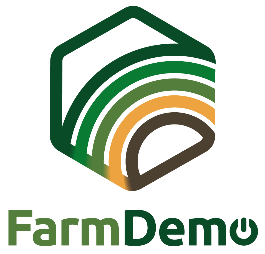 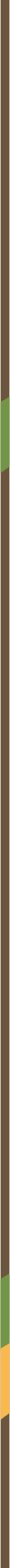 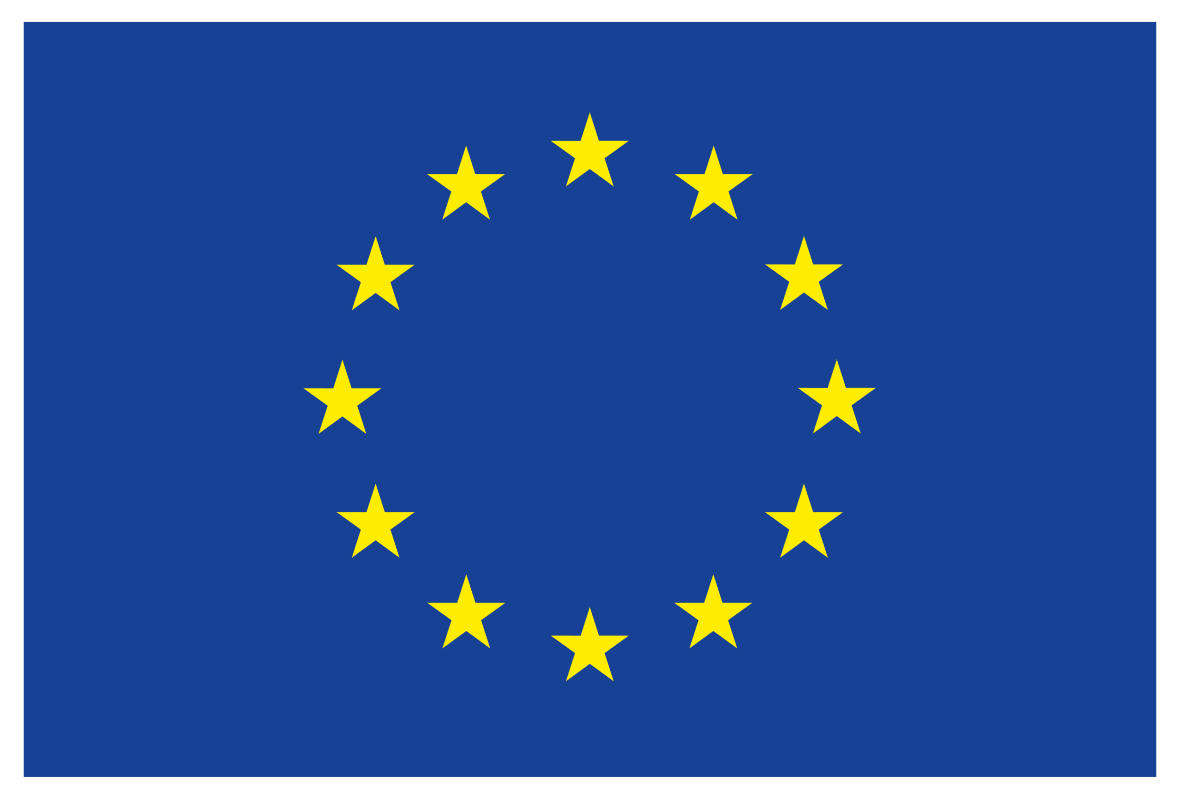 ΔΕΛΤΙΟ ΤΥΠΟΥPRESS για ((παρακαλώ γράψτε τον τύπο της εκδήλωσης επίδειξης - σεμινάριο, επίδειξη, ημέρα ανοιχτού πεδίου, εργαστήριο, συνέδριο, εκπαιδευτική συνεδρία, εκδρομή κ.λπ.)Τύπος εκδήλωσης επίδειξηςΤην ημερομηνία εκδήλωσης επίδειξης οργανώθηκε ένας τύπος της εκδήλωσης επίδειξης: "τίτλος της εκδήλωσης επίδειξης". Ο τύπος της εκδήλωσης επίδειξης οργανώθηκε από διοργανωτές εκδήλωσης επίδειξης. Στην εκδήλωση συμμετείχαν …… συμμετέχοντες. Ήταν …………………………………………………………………………………………………. (περιγράψτε τον τύπο των συμμετεχόντων).Εάν είναι σχετικό: Η εκδήλωση διοργανώθηκε στο όνομα της φιλοξενούσας φάρμας/τοποθεσίας.Ο σκοπός του τύπου της εκδίλωσης επίδειξης ήταν να .................................................Το τύπος της εκδήλωσης επίδειξης κάλυψε τα ακόλουθα κύρια θέματα::•   ....................................................................................................................................................................•   ....................................................................................................................................................................Τα θέματα παρουσιάστηκαν από ...............................................................................................
...........................................................................................................................................................................Κατά τη διάρκεια της εκδήλωσης, το μεγαλύτερο ενδιαφέρον προκάλεσε ...........................................................................................................................................................................Φωτογραφίες από την εκδήλωση:Η εκδήλωση διοργανώθηκε στο πλαίσιο του έργου Horizon 2020 NEFERTITI, από το όνομα κόμβου εντός του Δικτύου αριθμός δικτύου «όνομα του δικτύου». Το NEFERTITI είναι ένα μοναδικό Δίκτυο (που επιλέχθηκε στο πλαίσιο του Program Horizon 2020) που αποτελείται από 32 συνεργάτες και συντονίζεται από την ACTA. Το 4ετές έργο θα ολοκληρωθεί στις 31 Δεκεμβρίου 2021. Ο γενικός στόχος της NEFERTITI είναι να δημιουργήσει ένα δίκτυο υψηλής σύνδεσης σε ολόκληρη την ΕΕ από καλά καθορισμένα αγροκτήματα επίδειξης και πιλοτικά που έχουν σχεδιαστεί για να ενισχύσουν τις ανταλλαγές γνώσης, τη διασταυρούμενη γονιμοποίηση μεταξύ των συμμετοχόντων και την αποτελεσματική αποδοχή της καινοτομίας στον αγροτικό τομέα μέσω της επίδειξης τεχνικών από ομοτίμους. Δημιουργούνται 10 διαδραστικά θεματικά δίκτυα, τα οποία συγκεντρώνουν 45 περιφερειακές ομάδες (κόμβους) επίδειξης αγροτών και εμπλεκόμενων παραγόντων (σύμβουλοι, ΜΚΟ, βιομηχανία, εκπαίδευση, ερευνητές και υπεύθυνοι χάραξης πολιτικής) σε 17 χώρες. Πρόσθετες πληροφορίες μπορείτε να βρείτε στον ιστότοπο του έργου: www.nefertiti-h2020.eu.The main objectives of Networknumber of network] are .............................................
..........................................................................................................................................................................More information on the hub members and activities can be found at: Link to the hub-page on the platform 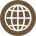 www.nefertiti-h2020.eu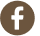 nefertiti.eu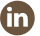 Nefertiti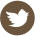 @nefertiti_eu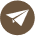 europe@acta.asso.fr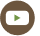 FarmDemo Channel